
CURRICULUM  VITAE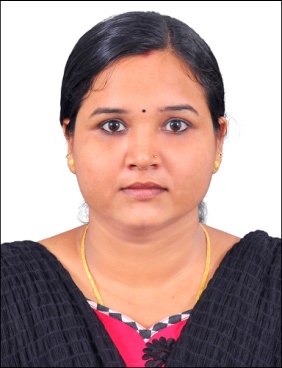 NAME:-SINIMOLSINIMOL.371942@2freemail.com  WORK EXPERIENCE 8 YEARS AND 8 MONTHS                                               CAREER OBJECTIVELooking  for a challenging  position in a hospital where my profound medical professional and practical experience will be fully utilized.                                        CAREER SUMMARYA patient and caring professional with excellent patience and remarkable organizing skills possesses as 8  and half yr experienced nurse.Proved loyalty and knowledge of medical ethics.Proved record of reliability and responsibility.Possess special sensitivity to meeting different needs in varied situations.Establish contact with patients, family , staff and physicians.                                              PERSONAL QUALITIESRemain calm and professional throughout critical incidents.Excellent  in communication skills in written and verbal both.Resourceful problem solver capable of implementing solution to complex.Ability to work in pressure situations.                                    RESPONSIBILITIES HANDILEDCaring  the patients.Manage the admission and discharge of patients.Interacting  with the medical bodies in the hospital.Provide assistance to nursing manager in the supervision of staff nurse.Maintain the patients charts.                                         TECHINICAL EXPERIENCEProficient in handiling all equipments.Proficient in basic use of computer.                                          ACHIEVEMENTS Provide excellent care in handling ICU cases.BLS  certified.                               EDUCATION QUALIFICATIONGOVT. HIGH SCHOOL POIKA VADATTUPARA -2000ST. STEPHEN S HIGHER SECONDARY SCHOOL, KEERAMPARA.  - 2000-2002                                          PROFESSIONAL QUALIFICATIONCOMPLETED BOARD EXAMINATION IN GENERAL NURSING AND MIDWIFERY COURSE IN REV. NOORUNISSA SCHOOL OF NURSING ANDERSONPET, KGF (KARNATAKA STATE) 2003-2006         	WORK EXPERIENCE – 8 YEARS AND 8 MONTHS(AS STAFF NURSE)                                  PROFESSIONAL EXPERIENCENARAYANA HRUDAYALAYA INSTITUTE OF CARDIAC SCIENCES  FROM 11.04.2007 TO 12.05.2009 IN PEDIATRIC CARDIAC ICU (2YRS)KOKILABEN DHIRUBHAI AMBANI HOSPITAL & MEDICAL RESEARCH INSTITUTE  UNIT OF MANKE FOUNTATION FROM 29.10.2009 TO 5.01.2012 IN PEDIATRIC CARDIAC ICU ( 2 YR 2 MONTH)TULSI HOSPITAL FROM 6.03.2012 TO 18.06.2014 IN PEDIARIC  CARDIAC ICU (2 YR AND 3 MONTHS)   NEW AGE WOCKHARDT HOSPITAL FROM 9.08.2014 TO 4.03.2016 IN PEDIATRIC CARDIAC ICU (1 YR AND 7 MONTHS)FATHIMA HOSPITAL FROM 28.03.2016 TO 10.11.2016 IN PICU(8 MONTHS)                                    EQUIPMENT HANDILED:-DEFIBRILATOR, VENTILLATOR(SIEMENS, NEWPORT, DRAGER )IABP MACHINE, ECG MACHINE, CARDIAC MONITOR,, NEBULISATION MACHINE, INFUSION PUMP( B. BROWN), SPHIGMOMANOMETER, PULSE OXIMETER, PORTABLE VENTILLATOR, SYRINGE PUMP, THERMOMETER, PEDIATRIC VENTILATOR, BLOOD WARMER, GLUCOMETER, ABG MACHINE, FLOWTRON PUMP, ALPHA ND NIMBUS BED, PACEMAKER.                                          PERSONAL INFORMATIONDATE OF BIRTH               	 : 	28th FEB, 1984AGE                                     	: 	32HEIGHT                               	:	156 CMWEIGHT                              	:	 68 KGGENDER                              	: 	FEMALERELIGION                           	: 	HINDUNATIONALITY                    	: 	INDIANMARRITAL STATUS          	: 	MARRIEDLANGUAGES KNOWN      	: 	ENGLISH, HINDI, MALAYALAM ,TAMIL, KANNADA, TELUGUVISA STATUS                           :           EMPLOYMENT VISA(TRANSFERABLE)DATE OF EXPIRY		 :	12/08/2019.                                               DECLERATIONI DO HEREBY DECLARE THAT THE PARTICULARS FURNISHED ABOVE ALL CORRECT TO BEST OF MY KNOWLEDGE AND BELIEF